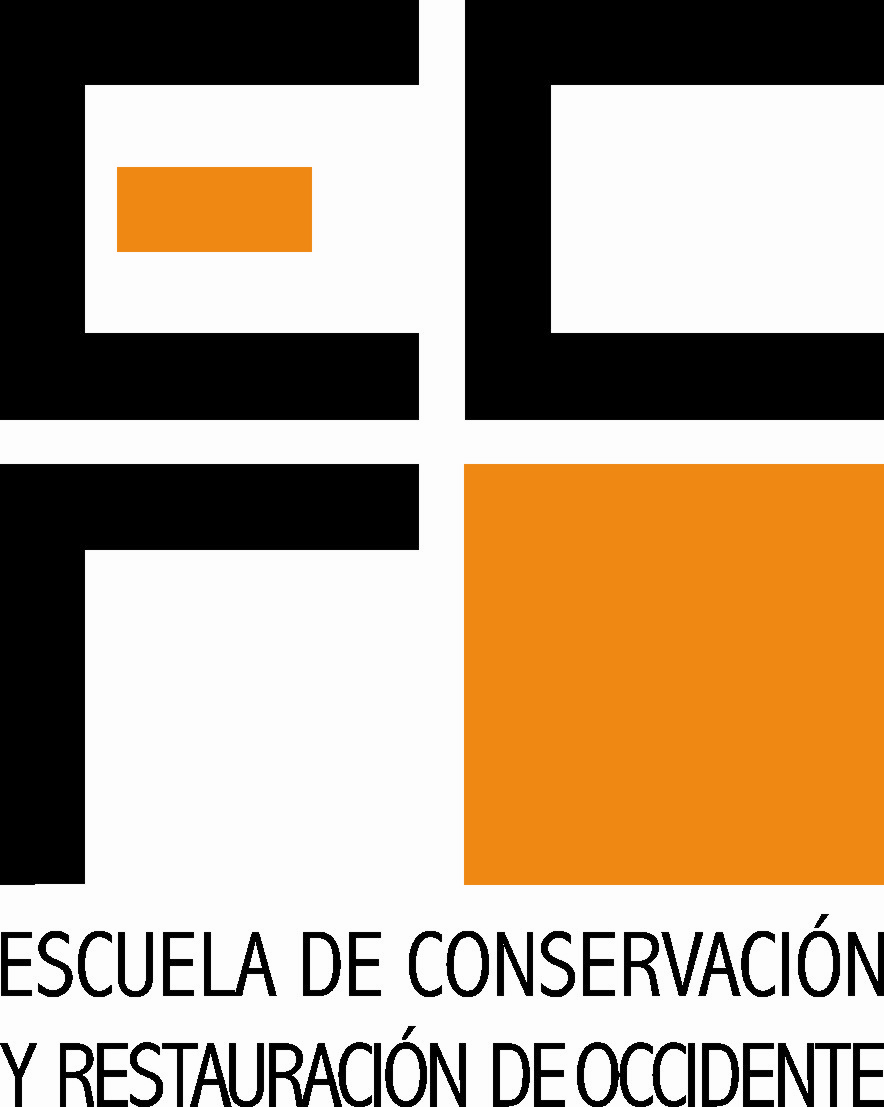 ESCUELA DE CONSERVACIÓN Y RESTAURACIÓN DE OCCIDENTEREPORTE DE ACTIVIDADESPERSONAL DOCENTERELACIÓN DE ACTIVIDADES ACADÉMICASImpartición de asignatura curricularElaboración de Proyecto de Investigación Procesamiento de material didácticoAsesoría a otras asignaturasElaboración de DictamenRealización  de prácticas de campoParticipación en encuentros académicosPublicacionesObtención del grado académicoCursos de capacitación o actualizaciónImpartición de conferencia extracurricularImpartición de curso extracurricularOtrosSEMESTRE QUE REPORTA				FECHA: 27/enero/ 2014Señala con una X el semestre que reporta.De acuerdo con las actividades que desarrollaste durante el semestre, llena los apartados que correspondan de manera amplia y detallada cuando el caso lo amerite (recuerda que el formato está hecho en Word y la celda se amplia según se requiera)IMPARTICIÓN DE ASIGNATURA CURRICULAREn el caso de los Seminarios Taller de Restauración, también llena el siguiente apartado.PROYECTO DE INVESTIGACION(Anexar Protocolo)PROCESAMIENTO DE MATERIAL DIDACTICOASESORIA A OTRAS ASIGNATURASELABORACIÓN DE DICTAMEN(Anexar Dictamen)REALIZACIÓN PRÁCTICA DE CAMPO(Anexar Proyecto)PARTICIPACIÓN EN ENCUENTROS ACADÉMICOSPUBLICACIONESPOSGRADOSCURSOS DE CAPACITACIÓN O ACTUALIZACIÓNIMPARTICIÓN DE CONFERENCIA EXTRACURRICULAR IMPARTICIÓN DE CURSO EXTRACURRICULAROTROS1Marzo – Julio 2013X2Agosto – EneroNombre de la Asignatura: Historia del Patrimonio Cultural IIProfesores Participantes: Martha Lorenza López Mestas CamberosRelación de temas impartidos: Historia cultural de los períodos Preclásico y Clásico en MesoaméricaTécnicas didácticas empleadas: Exposición de la temática con apoyo de presentaciones en PowerPoint; lecturas y reseñas.Alcances de las técnicas didácticas: Comentarios sobre los resultados obtenidos:Aprovechamiento del grupo: Regular (es un grupo en el cual sólo unos pocos cumplen con las metas del curso de manera eficiente)Profesores invitados y temas impartidos:Visitas efectuadas:Relación de prácticas de laboratorio:Colecciones intervenidas:Obra asegurada:Descripción de sus características desde el punto de vista didáctico: Autorización de la intervención por el  INAH o el INBA:Observaciones:Nombre del proyecto: Proyecto arqueológico La HigueritaProyecto de reconocimiento y valoración del patrimonio arqueológico de la Zona Conurbada de GuadalajaraProyecto de inventario y catalogación de la colección CollignonObjetivo:Tiempo estimado de duración:Metodología:Productos:Requerimientos de infraestructura y financieros: Mis proyectos de investigación se inscriben en el campo de la arqueología y la historia y, por lo mismo, son financiados y reportados al Instituto Nacional de Antropología e Historia (Centro INAH Jalisco). Autorizado por el consejo Académico de la ECRO: Estos proyectos fueron aprobados por el Consejo de Arqueología y, en el último caso, por a Coordinación Nacional de Conservación del Patrimonio Cultural.Desglose de avances obtenidos hasta el momento: Observaciones:Nombre de la asignatura: Paquete didáctico para el cursoEjercicios didácticos:Descripción del tipo de material procesado: Lecturas y presentaciones para clasePorcentaje de avance en la conformación del paquete didáctico de la materia: 100%Nombre de la asignatura: Seminario Taller de Restauración CerámicaTema impartido: Historia Objetivo: Contextualización cultural de las piezas cerámicas intervenidas en el taller.Nombre de la obra dictaminada: Mis dictámenes en materia arqueológica se realizan como parte de mi trabajo en el INAH.Solicitado por:Fecha de entrega del dictamen:Nombre del Proyecto: Lugar: Tiempo estimado de duración: Objetivo: Productos: Autorizado por el INAH o el INBA: Dependencias involucradas: Requerimientos de infraestructura y financieros: Tipo de encuentro: Taller regionalNombre del encuentro: Taller regional sobre cerámica arqueológicaFecha de realización:13 al 15 de junio de 2013Productos: Ponencia La cerámica del complejo El grillo en el centro de JaliscoTipo de publicación:Lugar:Fecha:Editorial:Nombre del programa en el que está inscrito:Tiempo de duración:Fecha de la obtención del grado: 2011 (Grado de Doctorado en Ciencias Sociales con Especialidad en Antropología Social)Nombre del curso:Tiempo de duración:Nombre: Una aproximación al patrimonio cultural de la NaciónFecha: 20 de junio de 2013Objetivo: Difusión entre los maestros de educación media de la SEPProducto: ConferenciaLugar: Museo Regional de GuadalajaraNombre:Fecha:Lugar:Objetivo:Producto:Dictaminación del artículo “Identificación de dientes de cánido (Canidae), asociados a un entierro del período Formativo medio en el valle de Mascota, Jalisco”, para la revista Arqueología, del INAH, junio de 2013.Dictaminación del libro Cultura y arte de gobernar en espacios y tiempos mexicanos, para El Colegio de Michoacán, abril de 2013.Presentación del libro Manual de radiología aplicado al estudio de bienes culturales, de Josefina Bautista y Mirta Insaurralde, Museo Regional de Guadalajara, febrero de 2013.Miembro Titular del Consejo de Arqueología, para la dictaminación de proyectos de investigación y salvamento arqueológico.Estas actividades las realizo como parte mis actividades de investigación en el Instituto Nacional de Antropología e Historia.